WAMPANOAG TRIBE OF GAY HEAD (AQUINNAH)HIGHER EDUCATION SCHOLARSHIP APPLICATIONName:___________________________________________________________Enrollment #__________	     (Last)			(First)			(Middle)Social Security Number:________-______-________  Date of Birth:______/______/______ Male/FemaleHome Address:_________________________________________________________________________		         (Street #)    		  (City/Town)		   (State)    	       (Zip)Mailing Address:_______________________________________________________________________		        (P.O. Box #)		  (City/Town)		   (State)	      (Zip)E-Mail Address:________________________________________________________________________Telephone:  Home :(_____) ____________    Work :(_____)____________   Cell :(_____)_____________Are you a veteran?______________   Graduation/GED Date: ________/______/________		APPLICATION REQUEST FOR ACADEMIC YEAR  20_____- 20_____	  Full-time _____   Spring Only _____   Fall Only  _____     Summer _____      Name of College:_______________________________________________________________________                                                                                                                                  (Telephone #)College Address:_______________________________________________________________________		     (Street #)                                    (City Town)                        (State)                     (Zip)College Major:_______________________  Expected Graduation Date:____________ Student I.D. Number________Expected Degree:        _____AA      _____BA      _____BS      _____MA                Other:_________________Year in College:       _____Freshman     _____Sophomore     _____Junior     _____Senior     _____GraduateWhere will you live?       _____on campus       _____off campus       _____with parentsHave you ever received a WTGHA Higher Education Award before?     _____Yes     _____NoIf Yes what years?     _________________________	    Number of semesters earned  ____________					                   Number of quarters earned    ____________STATEMENT OF EDUCATION PURPOSEI ________________________________declare that I will use any funds I receive under the Wampanoag Tribe of Gay Head (Aquinnah)’s Higher Education Scholarship Program solely for expenses connected with attendance at _____________________________________.                         (Name of Institution)	________________________________________                                                _____________________                     (Signature of Student)                                                                                                           (Date)*************************************************************************************PRIVACY ACT AND PAPERWORK REDUCTION STATEMENTThis information is provided pursuant to Public Law 93-579 (Privacy Act of 1974), December 31, 1974. Although furnishing personal information to this office is voluntary, failure to supply complete and accurate information may preclude the applicant from eligibility for assistance under this program.This information is being collected to determine eligibility of individuals applying for services. This information will be used to produce statistical records required of the Office of Indian Education Programs. Response to this request is required to obtain a benefit. I hereby certify that the information supplied in this application is true and correct to the best of my knowledge and consent to the release of this information to necessary agencies to complete my financial aid package. I request that any scholarship awarded me be mailed to me in care of the financial aid office of the institution. I will provide a copy of my grades or transcript to the Education Department of the Wampanoag Tribe of Gay Head (Aquinnah) at the end of each academic term. ________________________________________                                                _____________________          (Signature of Student)                                                                                                           (Date)BRIEF ESSAYIt is a policy of the Wampanoag Tribe of Gay Head (Aquinnah) that each applicant for our Higher Education Scholarship submits a brief essay describing family ties to Martha’s Vineyard and share personal reflections about your Wampanoag heritage. Please connect what you are learning each year in some way with your Wampanoag heritage.Remember to put your name and date on your essay. Indicate whether we can share your essay in future Tribal publications.  Please let us know if anything has changed that we should know about in terms of your situation at school as compared to last year.____________________________________________________________________________________________________________________________________________________________________________________________________________________________________________________________________________________________________________________________________________________________________________________________________________________________________________________________________________________________________________________________________________________________________________________________________________________________________________________________________________________________________________________________________________________________________________________________________________________________________________________________________________________________________________________________________________________________________________________________________________________________________________________________________________________________________________________________________________________________________________________________________________________________________________________________________________________________________________________________________________________________________________________________________________________________________________________________________________________________________________________________________________________________________________________________________________________________________________________________________________________________________________________________________________________________________________________________________________________________________________________________________________________________________________________________________________________________________________________________________________________________________________________________________________________________________________________________________________________________________________________________________________________________________________________________________________________________________________________________________________________________________________________________________________________________________________________________________________________________________________________________________________________________________________________________________________________________________________________FINANCIAL AID PACKAGE FORM TO BE COMPLETED BY THE STUDENT:  Wampanoag Tribe of Gay Head (Aquinnah)                                                                                                         Home Tribe 1.    Name:  __________________________________________________         Social Security #  ___________________________       Home Address:  _________________________________________________________     Tel.#  ______________________2.   Year in College:  ____________________________   Major:  ______________________  Minor:  _____________________      Marital Status:  ______________________________  Higher Education Scholarship Program, Wampanoag Tribe of Gay Head (Aquinnah)20 Black Brook Road, Aquinnah, MA 02535 	PHONE: (508) 645-9265		FAX: (508) 645-9820All students are requested to apply for other sources of funding available through the Financial Aid Office.Signature  ________________________________________________________              	Date  __________________________PART II:                                              TO BE COMPLETED BY THE FINANCIAL AID OFFICERThis student has applied to the Wampanoag Tribe of Gay Head (Aquinnah) (WTGH)(A). Verified financial need information is needed through your office before we can take action on this application. We will appreciate your assistance if you would complete and forward this form or a like form to the above address or email to eduassist@wampanoagtribe-nsn.gov. Thank you for your assistance.Budget Period:  From_________________  To___________________  Which will start on____________________This student is considered:            Independent__________                       Dependent_________Cost of Attendance.  .  .  .  .  .  .  .  .  .  .  .  .  .  .  .  .  .  .  .  .  .  .  .  .  .  .  .  .  .  .  .  .  .  .  .  . $______________________Parental Contribution_______________	S.E.O.G.____________________		Tuition_______________Student Contribution_______________	PELL Grant__________________		Fees_________________Spouse Contribution________________	NDSL_______________________		Books________________VA Benefits______________________	Work Study__________________		Room________________Soc.Sec. Benefits__________________	Scholarships__________________  	Board________________Welfare/AFCD____________________	Voc. Rehab___________________		Travel________________State Grants______________________	Other grants/scholarships________		Misc_________________State Ind. School___________________		TOTAL_________________________	TOTAL______________________		TOTAL_______________Signature:_____________________________________________________________________________________                          Financial Aid Officer                                           Date                                   Telephone_____________________________________________________________________________________________Name of College                                                                   Address                                          Zip CodeOur school is on:          Semester______      Quarter_______    Trimester______      Other_______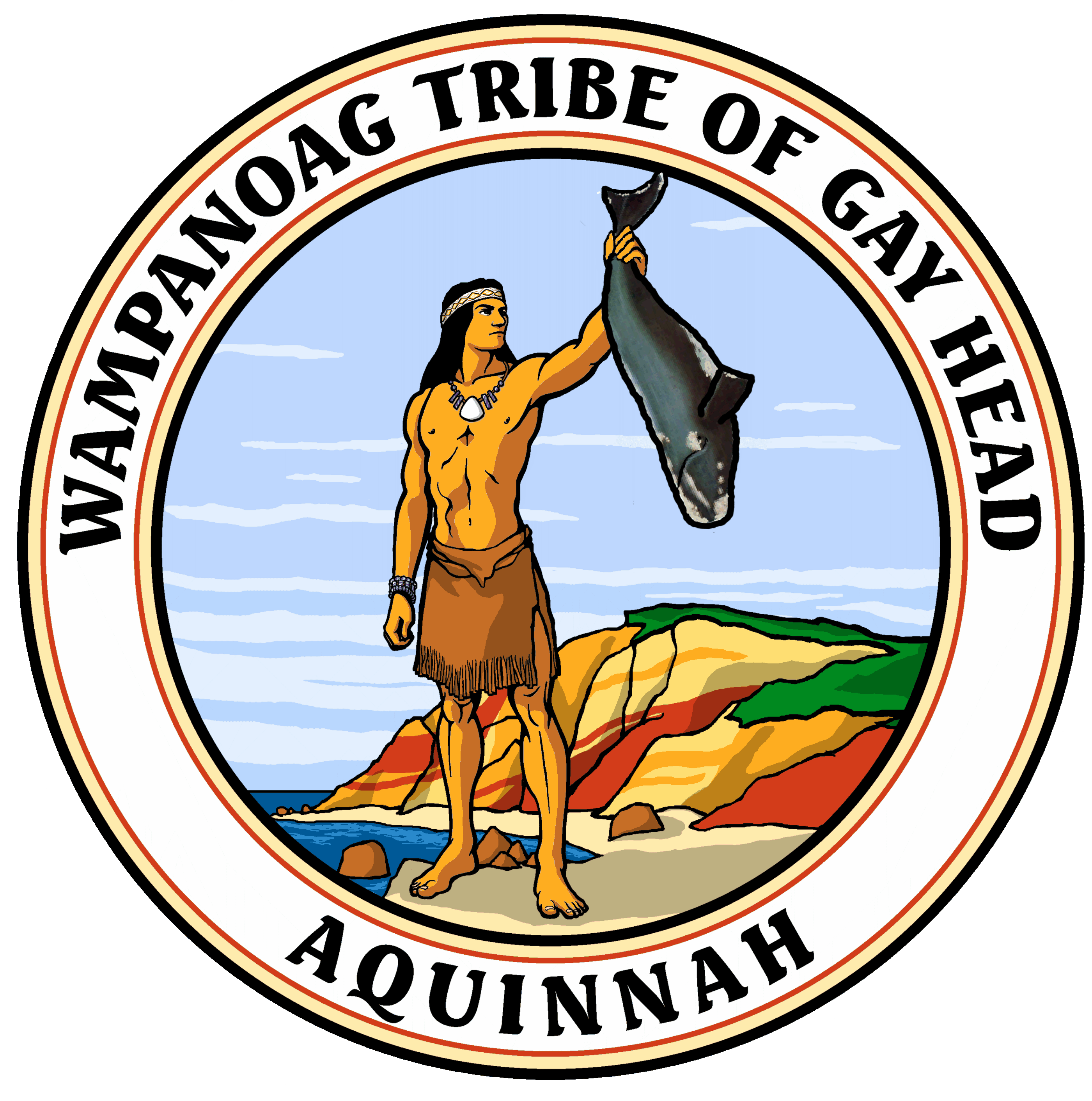 HIGHER EDUCATION SCHOLARSHIP PROGRAMGENERAL INFORMATION AND APPLICATION PROCEDUREELIGIBILITY: Scholarships may be made to full-time students who:are enrolled members of the Wampanoag Tribe of Gay Head (Aquinnah)have a definite financial needare pursuing a baccalaureate degree at a two year or four-year accredited college or university complete application requirementsNOTE: Continuing eligibility will depend on satisfactory progress toward degree requirements. Please see Higher Education Scholarship Policies for more details (available upon request). CERTIFICATION: The Education Department of the Wampanoag Tribe of Gay Head (Aquinnah) shall certify tribal membership for all applicants. Certification forms are available in the WTGH(A) offices and all applicants must include an enrollment number on their application.REQUIRED DOCUMENTS:  Students applying for scholarship assistance are required to provide the following documents each year: Please use the checklist provided.Letter of Acceptance for first time applicants or transfersMembership Certification for first time applicantsHigher Education Scholarship Application Statement of Education Purpose and Privacy ActEssay about personal connection with Aquinnah Wampanoag heritage Financial Aid Recommendation completed by college Financial Aid Office.  Student must complete a FAFSA in order for the Financial Aid Office to complete the Financial Aid Form on the student’s application.High School or College Transcript of grades for each year.Original official copy of student transcripts at the end of each term (semester or quarter.)     Have your school convert grades into GPA format if they are not already.APPLICATION PROCEDURE:New applicants, transfers, and previously suspended students need to include a letter of acceptance from a national or state accredited institution.Fill out a complete Higher Education scholarship application form, including your tribal enrollment number, email address, full address and telephone number of college, etc. Sign the Statement of Education Purpose and Privacy form, write the essay and complete the top portion of the Financial Aid form. Your application and all documents requested are due by July 15th, or you will not be considered for a Higher Education Scholarship.  No exceptions.The first part of the application includes: the Higher Education Scholarship Application form, the Statement of Education Purpose and Privacy Act form, and the Essay form.  Send only these forms directly to the Education Department by July 15th.The second part of the application includes your responsibility as the applicant to contact the Registrar of your college or university (or high school, for freshman) and request that your grades be sent to the Education Department by July 15th.  Call your Registrar as soon as grades come out to make this request.  The third part of the application includes your responsibility as the applicant to sign and complete the top portion of the included Financial Aid form and mail it to the Financial Aid office of your college or university, in time for your school to fill out the required information and return it to the Education Department by July 15th.  Please do not send this form to the Education Department with the rest of your application. You are required to file this Financial Aid Form (FAFSA) and apply for other federal and state grants.  At the request of the student, the Financial Aid Officer of the college will complete the Financial Aid Package Form detailing the supplemental needs and forward it to the Wampanoag Tribal Offices. This FAFSA or needs analysis will state all other aid which may be applied toward meeting the student’s need. A scholarship from the WTGH(A) is dependent upon review of the information submitted and compliance with the criteria set forth in the WTGH(A) Higher Education Scholarship Policies.A file is created for you in the Education Department and as each part of your application is sent to the Department it is included in your file. Please call several weeks before August 1st to confirm that your school has sent transcripts and the Financial Aid form. NOTE: A check shall be issued by the Wampanoag Tribe of Gay Head (Aquinnah). For questions concerning payment, please contact (508) 645-9265 ext. 155 or via email; eduassist@wampanoagtribe-nsn.gov  or write:Wampanoag Tribe of Gay Head (Aquinnah)Attention: Education Department20 Black Brook RoadAquinnah, MA 02535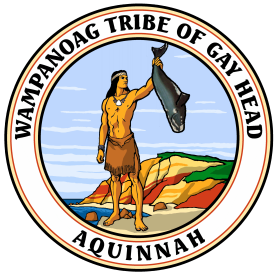 Education Department20 BLACK BROOK ROAD AQUINNAH, MA  02535OFFICE  (508) 645-9265  ext. 155     FAX  (508) 645-9820eduassist@wampanoagtribe-nsn.govFor your convenience, The Education Department has provided you with a checklist to assist you in reaching your deadlines and to ensure receiving your scholarship award.Remember the deadline for ALL required documents is July 15th, 2024Checklist__ Letter of Acceptance for first time applicants or transfers__ Membership Certification for first time applicants__ Higher Education Scholarship Application__ Statement of Education Purpose and Privacy Act__ Essay about personal connection with Aquinnah Wampanoag heritage (first time applicants only)__ Financial Aid Recommendation completed by college Financial Aid Office (after you apply to FAFSA)__ High School transcripts for first time applicants__ College Transcripts Original official copy of student grades at end of each semesterSend in your transcripts for the second payment disbursement as soon as your fall semester is completed and you have received your grades (deadline January 31st)